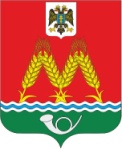 РОССИЙСКАЯ ФЕДЕРАЦИЯ                                                                      РОСТОВСКАЯ ОБЛАСТЬ                                                                КРАСНОСУЛИНСКИЙ РАЙОН                                                      МУНИЦИПАЛЬНОЕ ОБРАЗОВАНИЕ                                                    «МИХАЙЛОВСКОЕ СЕЛЬСКОЕ ПОСЕЛЕНИЕ»                                          СОБРАНИЕ ДЕПУТАТОВ                                                                  МИХАЙЛОВСКОГО СЕЛЬСКОГО ПОСЕЛЕНИЯРЕШЕНИЕот 27.02.2024 № 21                                                                х. Михайловка    О внесении изменений в решение Собрание депутатов Михайловского сельского поселения от 28.11.2023 № 15 «Об утверждении правил благоустройства территории Михайловского сельского поселения»В целях приведения Правил благоустройства территории Михайловского сельского поселения в соответствие с требованиями законодательства Российской Федерации,  руководствуясь ст.28 Устава муниципального образования «Михайловское сельского поселение»,-СОБРАНИЕ ДЕПУТАТОВ РЕШИЛО:1. Внести в приложение к решению Собрания депутатов Михайловского сельского поселения от 28.11.2023 № 15 «Об утверждении «Правил благоустройства территории Михайловского сельского поселения» (далее – Правила) следующие изменения:1.1. пункт 17.7  изложить в следующей редакции:«17.7.1. Ответственность за содержание контейнеров для сбора твердых бытовых отходов несут юридические и физические лица, индивидуальные предприниматели в собственности, владении, пользовании которых находятся данные контейнеры. Работы по организации и содержанию мест (площадок) накопления ТКО, включая обслуживание и очистку контейнерных площадок многоквартирных домов, осуществляется лицами, на которых возложена обязанность в соответствии с законодательством Российской Федерации.Места (площадки) накопления ТКО должны быть эстетически выполнены и иметь сведения о сроках удаления отходов, наименование организации, выполняющей данную работу, и контакты лица, ответственного за качественную и своевременную работу по содержанию площадки и своевременное удаление отходов, информацию, предостерегающую владельцев автотранспорта о недопустимости загромождения подъезда специализированного автотранспорта, загружающего контейнеры»;«17.7.2.Вывоз ТКО и КГМ осуществляется региональным оператором. Периодичность вывоза ТКО, определяется договором на оказание услуг по обращению с ТКО, в соответствии с требованиями законодательства Российской Федерации в сфере обращения с ТКО. Периодичность вывоза ТКО должна соответствовать требованиям санитарных правил и норм СанПиН 2.1.3684-21 «Санитарно-эпидемиологические требования к содержанию территорий городских и сельских поселений, к водным объектам, питьевой воде и питьевому водоснабжению, атмосферному воздуху, почвам, жилым помещениям, эксплуатации производственных, общественных помещений, организации и проведению санитарно-противоэпидемических (профилактических) мероприятий», утвержденных постановлением Главного государственного санитарного врача РФ от 28.01.2021 № 3, согласно которым, в том числе, для контейнеров ТКО: - на расстоянии от объектов нормирования 20 метров и более, при количестве контейнеров на месте (площадке) накопления ТКО до 5, кратность вывоза отходов при температуре плюс 4  С и ниже – 1 раз в 3 дня, при температуре  плюс 5 С и выше – ежедневно; - на расстоянии от объектов нормирования 20 метров и более, при количестве контейнеров на месте (площадке) накопления ТКО  5-10 , кратность вывоза отходов при температуре плюс 4 С и ниже – 1 раз в 3 дня, при температуре  плюс 5 С и выше – ежедневно;-на расстоянии от объектов нормирования от 15 до 20 метров, при количестве контейнеров на месте (площадке) накопления ТКО до 5, кратность вывоза отходов при температуре плюс 4 С и ниже – ежедневно, при температуре  плюс 5 С и выше – ежедневно»; «17.7.3. Удаление с мест (площадок) накопления ТКО в результате оброненных  (просыпавшихся и др.) ТКО  при погрузке их в мусоровоз, а также скопившихся ТКО в результате нарушения периодичности вывоза ТКО, производится региональным оператором».1.2. в абзаце первом  пункта 17.4.  слова «не менее 20 м» заменить не менее 15-20 метров»;1.3. в пункте 5.7.  слова «в границах указанных в п. 2.3. настоящих Правил» заменить в границах указанных в п.3.4. настоящих Правил»2. Настоящее решение вступает в силу после его официального опубликования.      3.Контроль за исполнением настоящего решения оставляю за собой.Председатель Собрания депутатов – глава Михайловского сельского поселения                                                                     В.Н. Санников     